Publicado en Sierra Norte Guadalajara el 12/07/2024 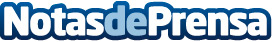 El Geocaching: Actividad de entretenimiento en la Sierra Norte de GuadalajaraEl Geocaching es una actividad de ocio que consiste en esconder y encontrar "tesoros". No se trata de tesoros de valor, sino más bien de aplicar las habilidades para encontrar objetos escondidos, algunos incluso virtuales, en distintos lugares del territorio. Un juego que, con la ayuda del GPS, se puede practicar solo o en familia, ya sea en el medio natural o urbano, y que está bastante consolidado en el territorio español, con cerca de 700.000 participantesDatos de contacto:Javier BravoBravocomunicacion606411053Nota de prensa publicada en: https://www.notasdeprensa.es/el-geocaching-actividad-de-entretenimiento-en_1 Categorias: Viaje Castilla La Mancha Entretenimiento Turismo Ocio para niños Patrimonio http://www.notasdeprensa.es